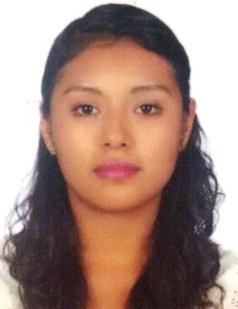 Yesica Sánchez GonzálezINFORMACIÓN PERSONALDomicilio: Aguacate #583, Col. Altavista, Puerto Vallarta,  Jal. México. C.P 48380Correo: schz_yesica@hotmail.comTeléfono: (045) 3221746464EDUCACIÓN Y FORMACIÓN Profesional en Proceso Licenciatura en TurismoCentro Universitario de la Costa, UDG.2009 a la fechaPreparatoria Profesional Técnico-Bachiller en Hospitalidad Turística Conalep 075 Puerto Vallarta, Jalisco, 2006-2009EDUCACIÓN EXTRA ACADEMICACurso “Primeros Auxilios Básico”, Cruz Roja Mexicana, 2012.Congreso Nacional de Comercio y Negocios Internacionales, Consejo CEA, 2012.Curso “Alimentos y Bebidas”, CECATI No. 63, 2011III Seminario Internacional Nuevas Alternativas del Turismo, Cetro Universitario de la Costa, 2009.Conferencia Magistral Impactos Socioculturales y Medio ambientales del Turismo, Centro Universitario de la Costa-2009.IV Seminario Internacional Nuevas Alternativas del Turismo, Cetro Universitario de la Costa, 2010.PARTICIPACIÓN COMO PONENTEPonencia Titulada “Mercadotecnia Turística, caso Puerto Vallarta” en el “IV Foro Nacional y II Internacional sobre el Turismo en Colima” Facultad de Turismo, Campus Universitario Villa Álvarez, 2010CONOCIMIENTOS Y HABILIDADES TÉCNICASIdioma: Inglés (Básico)Computo: Microsoft Office (work, excel, power point, etc)Software: SPSS 20; Caja de Herramienta de Prospectiva (MICMAC, MORPHOL, SMIC-PROB-EXPERT)